Bewerbung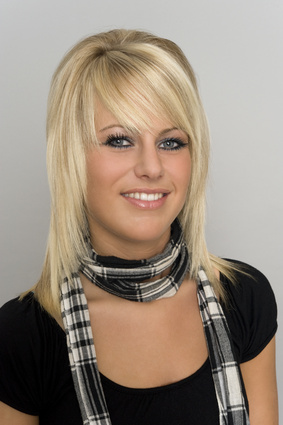 Beruflicher WerdegangPersönliche DatenBerufserfahrungQualifizierung & PraktikaSchulbildungSonstigesfürBeispielfirma GmbH
Max Mustermann
Musterweg 12
54321 Musterstadt als<ausgeschriebene Stelle einsetzen>es folgen:Beruflicher WerdegangIT-KenntnisseZeugnisseZertifikateGeboren:01.01.1982 in MusterstadtE-Mail:info@example.comFamilienstand:ledig07/2006 – heuteFestanstellung als ...<Arbeitgeber einsetzen>Aufgabenbereiche:.........09/2004 - 06/2006Festanstellung als ...<Arbeitgeber einsetzen>Aufgabenbereiche:.........12/2009 - heuteFernstudium Diplom-Informatik<Name der Hochschule>02/2010Zertifizierung: XYZ03/2009Zertifizierung: ABC08/2001 – 08/2004Ausbildung zur <Name des Ausbildungsberufs><ausbildender Betrieb>staatl. anerkannter Abschluss08/1998 – 07/2001Gymnasium ...08/1988 – 06/1998Grundschule SchlangenRealschule ...Sprachkenntnisse:Sicheres Englisch in Wort und SchriftFührerschein:Klasse BHobbies/Interessen:.........